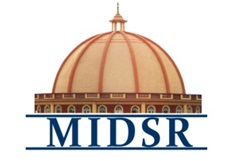 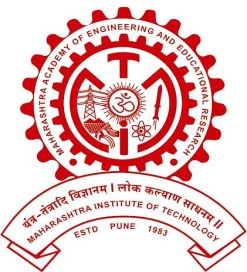 MAEER PUNE’SMAHARASHTRA INSTITUTE OF DENTAL SCIENCES AND RESEARCH, LATUR(DENTAL COLLEGE & HOSPITAL)DEPARTMENT OF PROSTHODONTICSREPORT          PROSTHODONTIST DAY CELEBRATION 2020		Department Of Prosthodontics, Crown & Bridge & Implantology held a program on the occasion of prosthodontic day 22/01/2020 in the premises of MIDSR Dental College, LaturThe program began with lighting of the lamp at 9.30 am by the esteemed chief guests . Around 80 staff and students of MIDSR Dental College, Latur participated in the event which ended with a high Tea.PROSTHODONTIST DAY CELEBRATION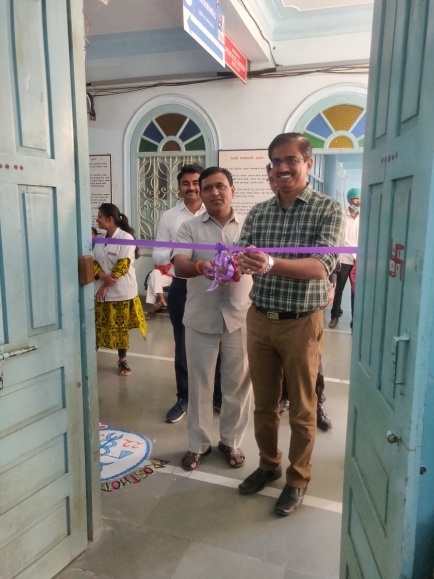 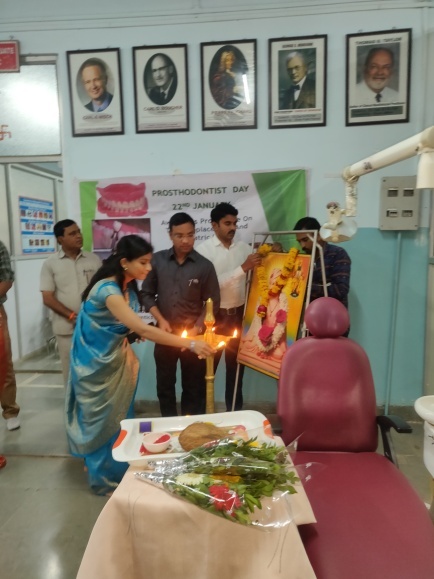 INAUGURATION OF THE PROSTHODONTICS DAY BY DR YOGESH KALE HOD DEPT OF PEDODONTICS 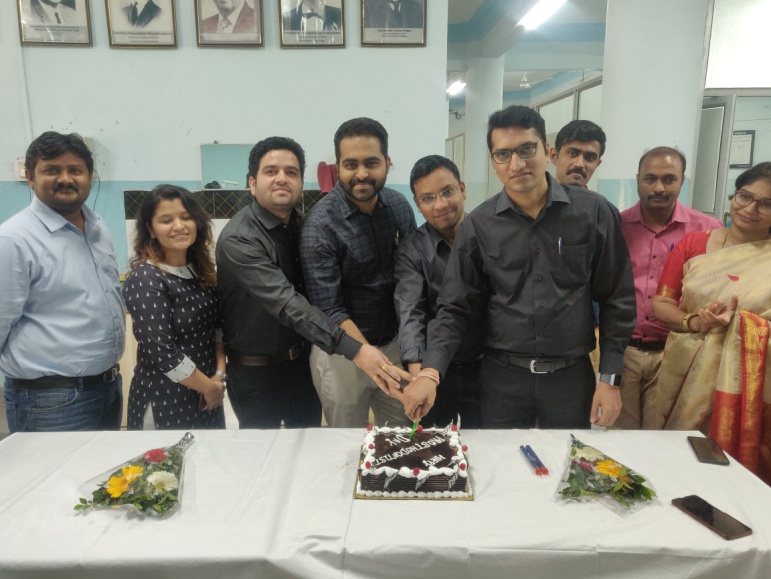 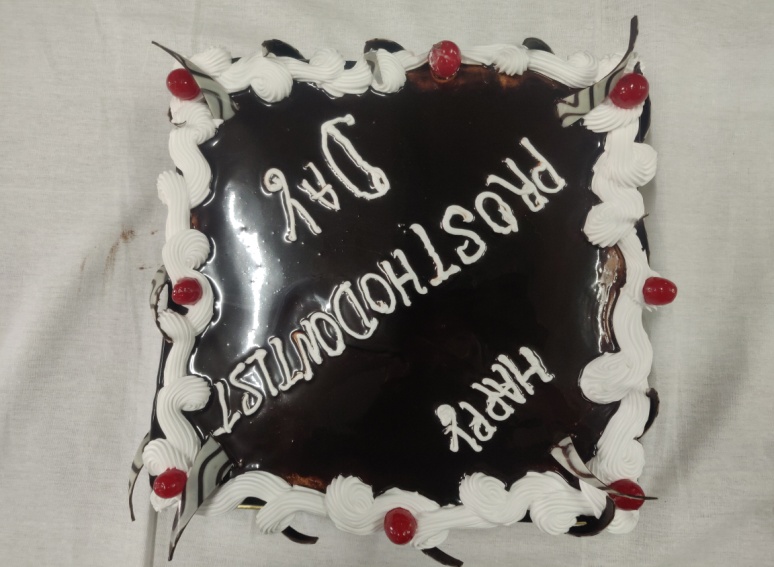 CAKE CUTTING CEREMONY ON THE OCCASION OF PROSTHODONTIC DAY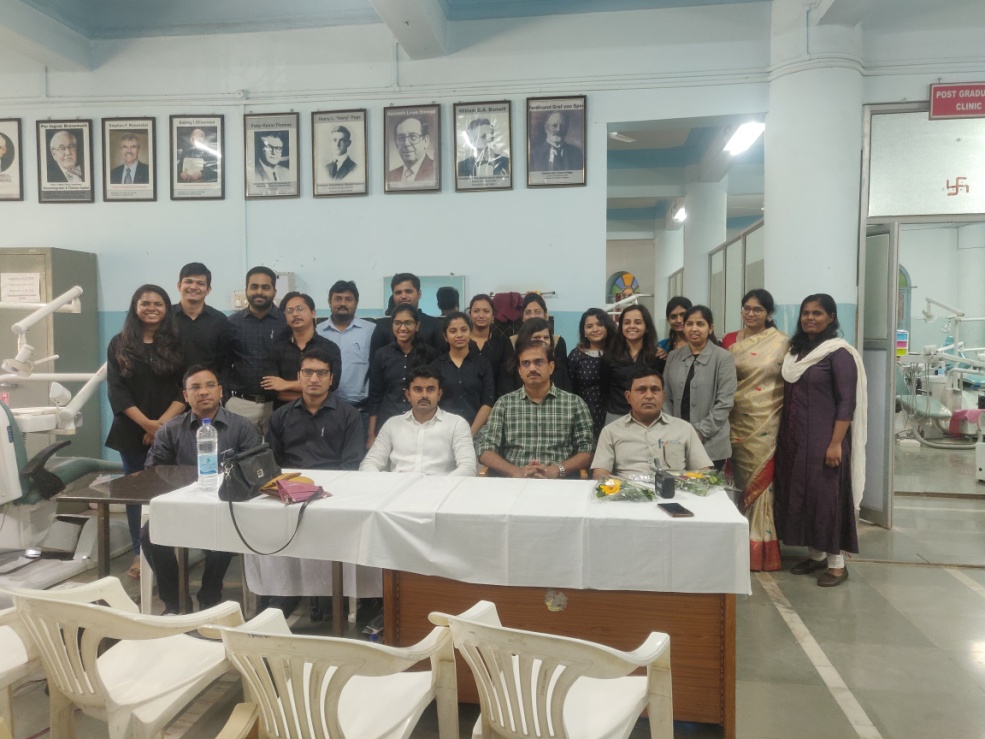 ORGANIZING COMMITTEE OF PROSTHODONTIC DAY 2020